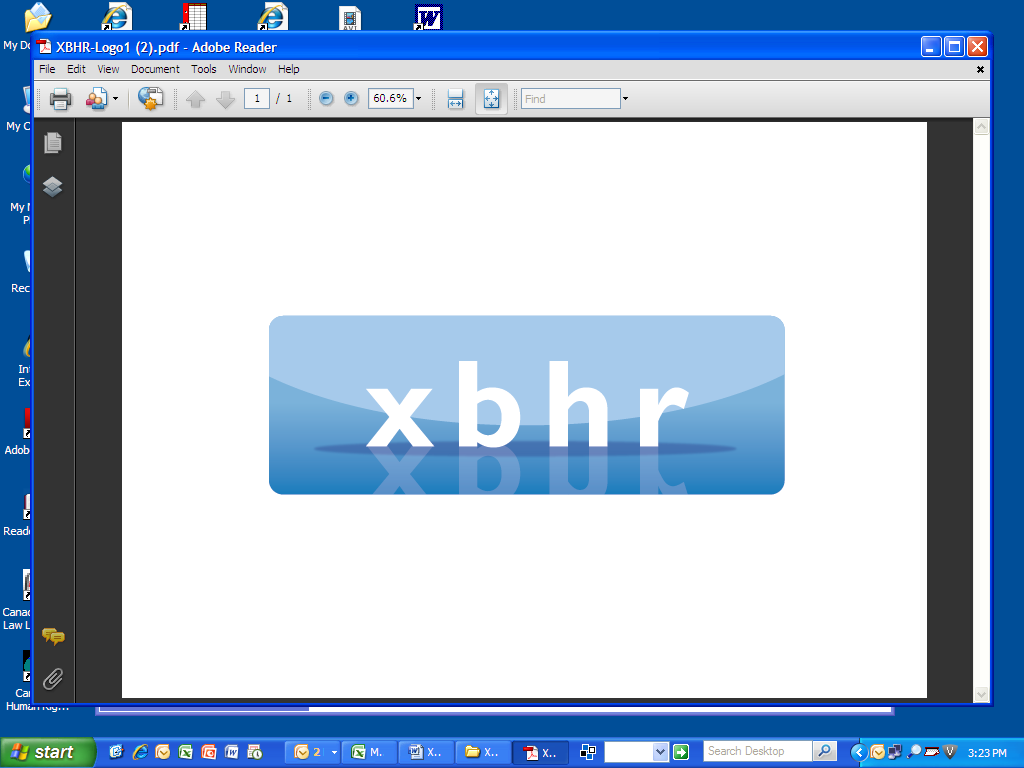 ANNUAL CONFERENCEto discuss the key cross-border challenges 
and opportunities currently facing the HR professionVienna: 25 – 27 February 2015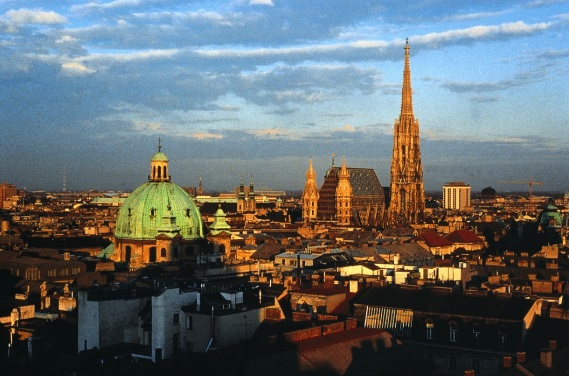 Wednesday, 25 February 20156:30 pm - 9:00 pm	Welcome Drinks and Networking	Hosted by CMS Reich-Rohrwig Hainz, Gauermanngasse 2, 1010 ViennaThursday, 26 February 20158:00 am	Registration Opens		Hilton Vienna, Am Stadtpark 1, 1030 Vienna, AustriaInformal Networking Breakfast9:00 am 	Welcome by Allen Powley, GlaxoSmithKline - Chair of XBHR,  	Gerlind Wisskirchen, CMS Hasche Sigle, Gunda Niehaus, Procter & Gamble, Ulrich Bormann, Evonik Industries and Günther Frei, Avaya
- 2015 Conference Co-Chairs9:15 am 	Post-Merger/-Acquisition Integration	Moderated by Ulrich Bormann, Evonik Industries, Gunda Niehaus, Procter & Gamble, Gerlind Wisskirchen, CMS Hasche Sigle10:45 am	Break11:00 am 	Retaining/Maintaining Talent - Finding the Right People and Keeping ThemSkill ShortageElderly EmployeesHealth ManagementBest Practices in Hiring and Firing EmployeesX and Y Generation	Moderated by Richard Devereux, Intel, Filip Saelens, Loyens & Loeff, Michael Burd, Lewis Silkin, Jorge Aranaz, Cuatrecasas, Marie Waugh, United Water12:30pm	Annual General Meeting of XBHR12:45 pm	Lunch 1:45 pm	Compensation & Benefits in a Global OrganisationAlignmentPensionsGlobal Risk AssessmentBenefits, Equity and Severance Pay Plans	Moderated by Ulrich Bormann, Evonik Industries, Lisa Salas, Aon Hewitt3:15 pm	Break3:30 pm	Role of HR in Terms of Change, Adversity and UncertaintyStrategic/Operational Approaches to Localization and Operating in Insecure Environments/Crisis PlanningHR BudgetsProject Management in Reorganisation	Moderated by Sandro Garofalo, Target Corporation, Roselyn S. Sands, Ernst & Young Société d’Avocats, Beatrice von Brauchitsch, Avaya5 pm		Closing Remarks6:30pm	Drinks Reception and Gala Dinner Restaurant Plachutta Wollzeile, Wollzeile 38, 1010 Wien, AustriaSponsored by Epstein Becker, Evonik Industries, Sherrard Kuzz, Thouvenin Rechtsanwälte, Littler, Loyens & Loeff and Procter & GambleFriday, 27 February 20148:00 am	Informal Networking Breakfast9:00 am	Global LR StrategyGlobal Mobility/ImmigrationRestructuring/RebalancingCompetitive RestrictionsEstablishing Business Interests in AfricaCross-Border Expansion/TUPE rightsCBAs for Multinational Companies		Moderated by Pat Burke, Malabar Consulting, Baba M. Zipkin, IBM, Erin Kuzz, Sherrard Kuzz, Gunda Niehaus, Procter & Gamble10:30 am	Break10:45 am	Impact of IT on HRKey Performance Indicators for HRMobile OfficeCross-border Project TeamsRecruiting ProcessDigital Change ManagementPrivacy Issues Including with Respect to Electronic Communications and Social MediaModerated by Günther Frei, Past-Senior Director HR EMEA, Avaya, Suzanne Horne, Paul Hastings12:15 pm	Lunch 1:15 pm	Voluntary Leave ProgramsEnforceability/Reasonability of Restrictive CovenantsPost-employment obligations and restrictions including confidential information	Moderated by Johan Lubbe, Littler, Clare Murray, CM Murray2:45 pm 	Insourcing and Outsourcing of Employee ServicesSuccess Models?Joint employerIndependent contractorsWorld of Mobility, Matrix Organisations, and Outsourcing, do you know who your "employees" are?Moderated by Roselyn S. Sands, Ernst & Young Société d’Avocats,  Andrea Schwartz, Western Union4:15 pm	Closing Remarks4:30 pm	Business Meeting of XBHR Management CommitteeAccommodation Options  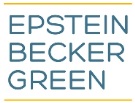 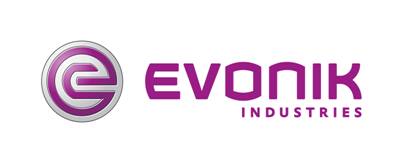 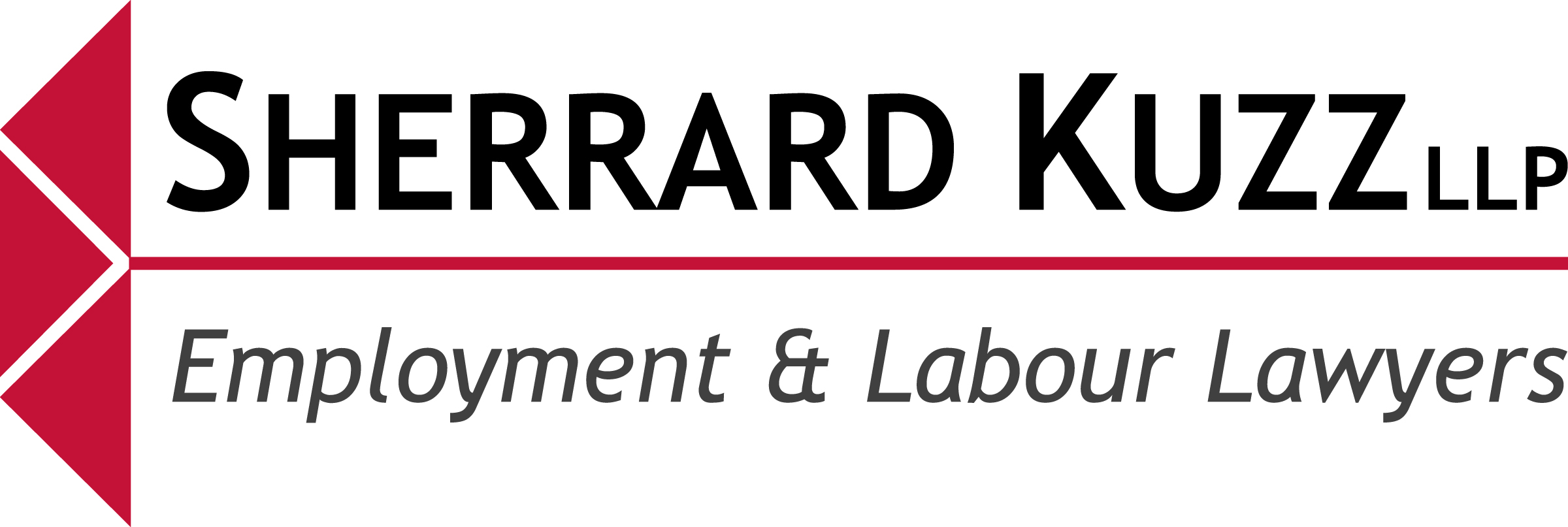 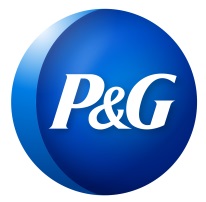 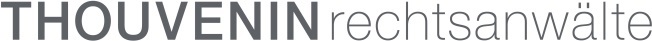 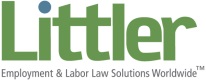 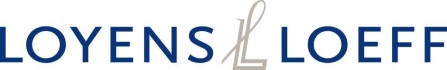  Examples of Hotels near Conference Hotel Examples of Hotels near Conference Hotel Examples of Hotels near Conference Hotel Examples of Hotels near Conference Hotel Examples of Hotels near Conference HotelName of the Hotel AddressRoom Type GuidelineRate in EUR (per night)Approx.Distance from  Hilton ViennaConference Hotel Hilton Vienna Conference Hotel Hilton Vienna Conference Hotel Hilton Vienna Conference Hotel Hilton Vienna Conference Hotel Hilton Vienna Hilton Viennahttp://www.hilton.com/en/hi/groups/personalized/V/VIEHITW-GCMSA-20150224/index.jhtmlAm Stadtpark 11010 ViennaAustriaT: +43 (0) 1 717 00 13404Single Room Double Room€155 room only (incl. of VAT)€175 room only (incl. of VAT)Conference HotelThe following hotels do not offer a discount (Please note rates shown are the early bird rates on the website. Early bird bookings require payment in full at the time of reservation and are non-refundable)The following hotels do not offer a discount (Please note rates shown are the early bird rates on the website. Early bird bookings require payment in full at the time of reservation and are non-refundable)The following hotels do not offer a discount (Please note rates shown are the early bird rates on the website. Early bird bookings require payment in full at the time of reservation and are non-refundable)The following hotels do not offer a discount (Please note rates shown are the early bird rates on the website. Early bird bookings require payment in full at the time of reservation and are non-refundable)The following hotels do not offer a discount (Please note rates shown are the early bird rates on the website. Early bird bookings require payment in full at the time of reservation and are non-refundable)Marriott Parkring 12a1010 ViennaAustriaT: +43 (0) 1 515 499 7000Classic bedroom Superior bedroom From €169 room only (incl. of VAT)From€189 room only (incl. of VAT)7 minute walkInterContinentalJohannesgasse 281010 ViennaAustriaT: +43 (0) 1 711220Classic RoomDeluxe RoomFrom €199 room only (incl. of VAT)From € 249 room only (incl. of VAT)9 minute walkLe Méridien ViennaOpernring 13-151010 ViennaAustriaT: +44 (0) 207 629 7522Superior roomDeluxe roomExecutive roomFrom €169 (incl. of VAT)From €194 (incl. of VAT)From€219 (incl. of VAT)13 minute walk